AnalizyArchiwumAktualności (3)Konto użytkownikaWyloguj!Zakończone analizy!http://wzspgdynia.pl8,5 / 10,0Twój wynikudane: 16 / nieudane: 6Analizowana strona spełnia wybrane przez Ciebie kryteria dostępności.Kliknij tutaj, aby przejść do szczegółowego raportu...Utworzono: 2022-03-31 o 11:46UsuńPoziom walidacji - A WCAGWalidacja HTML-aOKDostępność plików PDFOKWalidacja CSS-aOKWalidacja unikalności identyfikatorów HTML-aOKWalidacja poprawności nagłówkówOKPrymitywne formatowaniebłędów: 23ostrzeżeń: 1Możliwość ominięcia powtarzalnych blokówOKObecność etykiet formularzyOKDostępność CAPTCHAOKKolejność pól formularzyostrzeżeń: 2Poprawność linkówostrzeżeń: 69Dostępność bez javascriptuOKWyróżnieniaostrzeżeń: 1Mruganie elementówOKDostępność linkówbłędów: 19DźwiękOKPoprawność deklaracji językaOKObecność deskryptorów mediówostrzeżeń: 20Poziom walidacji - AA WCAGObecność etykiet formularzyOKDostępność linkówbłędów: 19Poprawność deklaracji językaOKKontrast elementów tekstowychOKPoziom walidacji - AAA WCAGWalidacja poprawności nagłówkówOKMruganie elementówOKDostępność linkówbłędów: 19Analiza kontrastu audio w materiałach multimedialnychOKObecność bloku informującego o lokalizacji w obrębie strony (okruszki)OKZrozumiałość tekstuOK© 2016 Utilitia Sp. z o.o.Regulamin oraz warunki korzystania z serwisuPolityka prywatnościPowered by Microsoft TranslatorPowered by W3C validatorsProjekt współfinansowany przez Unię Europejską ze środków Europejskiego Funduszu Rozwoju Regionalnego w ramach Programu Operacyjnego Innowacyjna Gospodarka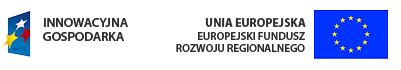 